Object 1 – WeavingObject 2 – LoomingObject 3 – Injera Baskets / SiftersObject 4 – Coffee PotObject 5 – Wooden ObjectsObject 6 – FlagsObject 7 – Recycled ToysObject 8 – Drink LabelsObject 9 – ToothbrushObject 10 – Mortar and PestleObject 11 – TransportationObject 12 – ShoesObject 13 – MoneyObject 14 – Lawn MowerObject 15 – Cell PhoneFulbright Ethiopia: Indigenous Wisdom and Culture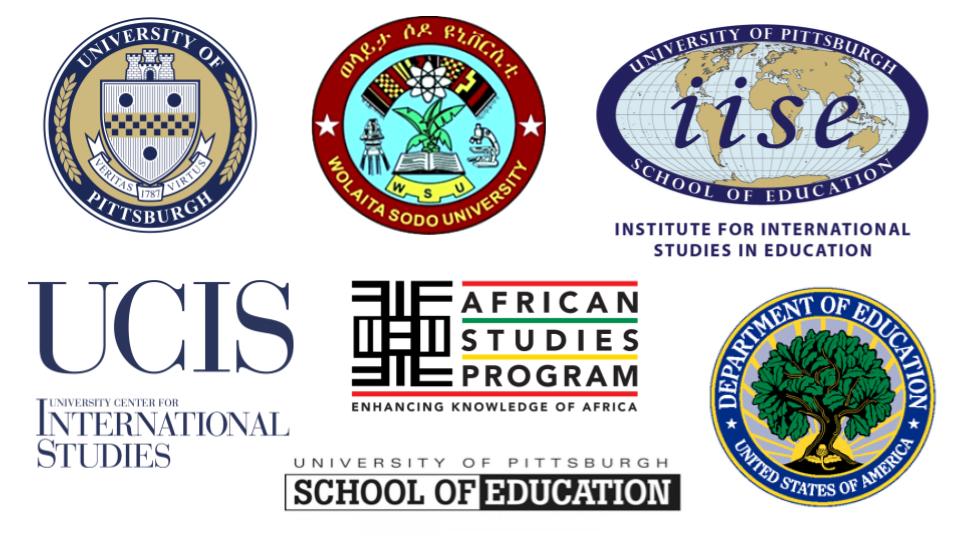 Created by: Geraldine Truog, Kate Van Haren, Amber Niedomys, Tarikua Wata, Agnez Yohannes, Ayelech Alango, Ejigayehu Berhanu, Anyalem Kutafo, and Zenebech TomaWhat is it?A basketWhat is it made of?Palm leavesWhat is it used for?It is used to carry anything from the market or anywhereHow is it used?Used for carrying groceries, etc.What does the United States have that compares to it?Shopping bagsHow is it made?The palms are mixed with color and then woven togetherDo men, women, both, or neither make it?Both men and women make basketsWhat is it?Scarf, or other loomed itemWhat is it made of?Cotton and fibersWhat is it used for?Keeping warm, decoration, religious signHow is it used?Wrap around head and/or body in a variety of waysWhat does the United States have that compares to it?Scarves, shawls, headscarfHow is it made?Done on a loom, woven.  Cotton is picked, spun, colored, and loomed/wovenDo men, women, both, or neither make it?Mostly menWhat is it?SifterWhat is it made of?Strong grasszWhat is it used for?Sifting rocks/clay, cleaning beans, fruits, vegetables, sifting teff or flourHow is it used?Put items in basket and shake until the smaller items fall through the holes and out the bottomWhat does the United States have that compares to it?SifterHow is it made?Strong grass is collected from near homes, grass is dried for one month, then woven into the basketDo men, women, both, or neither make it?WomenWhat is it?Coffee PotWhat is it made of?Clay/mud – the holder is made from False Banana leavesWhat is it used for?Used for making coffeeHow is it used?Water is boiled in the pot, ground coffee is added to the boiling water, the coffee is left to brew for 3-5 minutes and then poured into cupsWhat does the United States have that compares to it?Coffee pot – metalHow is it made?Dirt is sifted into fine particles, water is then added and clay is formed.  The clay is then molded into a coffee pot shape.  It is left to dry for a few days and then heated in a fire.Do men, women, both, or neither make it?WomenWhat is it?A. LadderB. AxeC. StoolD. GurneyE. WheelbarrowWhat is it made of?A. Eucalyptus tree and nailsB. Handle from eucalyptus tree, point from metalC. Wood, from a strong treeD. Eucalyptus tree and nailsE. Eucalyptus tree and nailsWhat is it used for?A. Reaching higher places/itemsB. Cutting things downC. Sitting onD. Moving objects from one place to anotherE. Moving objects from one place to anotherHow is it used?A. Place on solid ground, lean against solid object and climb upB. Grab handle and swing at item to be cut down or apartC. Set on ground and sit on itD. Need two people.  Place items to be moved on the center, each person grabs the handles and then they carry the items to the new locationE. Place items to be moved on the center, grab the handles and move the items by pushing the handles and making the front wheel moveWhat does the United States have that compares to it?A. Ladder - metalB. AxeC. Stool - metalD. Not really anythingE. Wheelbarrow – plasticHow is it made?A. By cutting trees into appropriate sizes and nailing the pieces togetherB. Putting a piece of wood onto the metal C. Carving out the stool shape from a larger piece of woodD. By cutting trees into appropriate sizes and nailing the pieces togetherE. By cutting trees into appropriate sizes and nailing the pieces togetherDo men, women, both, or neither make it?A. MenB. MenC. MenD. MenE. MenWhat is it?A. Ethiopian National FlagB. Wolaita Zone FlagWhat is it made of?Cotton, fibersWhat is it used for?Showing patriotic supportHow is it used?Flown outside of buildings, hung on wallsWhat does the United States have that compares to it?USA flag, State flagHow is it made?WovenDo men, women, both, or neither make it?MachinesWhat is it?ToysWhat is it made of?Recycled materialsWhat is it used for?Children to play withHow is it used?Depends on the toy, but most are rolled across the groundWhat does the United States have that compares to it?Plastic, store-bought toysHow is it made?By taking various “trash” items and putting them together into toy formDo men, women, both, or neither make it?Both/neither/childrenWhat is it?Drink labelWhat is it made of?Plastic What is it used for?Labeling ingredients in foods, beverages, etc.How is it used?Put on outside container of food/beverageWhat does the United States have that compares to it?Drink labelsHow is it made?At manufacturing plantDo men, women, both, or neither make it?Neither – machineWhat is it?ToothbrushWhat is it made of?Wood – “Goat Lemon” treeWhat is it used for?Brushing teethHow is it used?Put in mouth, chew on wood until it gets moist and spreads, then brush teeth with the “bristles” What does the United States have that compares to it?ToothbrushHow is it made?Tiny branches are taken and pattern is carved into them Do men, women, both, or neither make it?Men/boysWhat is it?Mortar & Pestle ; Coffee grinderWhat is it made of?WoodWhat is it used for?Grinding coffee beans, spices, peppers, herbsHow is it used?Put the item to be ground in the pestle and smash/grind the item with the mortarWhat does the United States have that compares to it?Coffee grinderHow is it made?Take a large piece of wood and carve it into the needed shapeDo men, women, both, or neither make it?MenWhat is it?A. BajajB. Donkey and CartC. MotorcyclesD. TruckE. DonkeyWhat is it made of?A. Metal, rubber, plastic, fabricB. Animal and Wood C. Metal, rubber, plastic, fabricD. Metal, rubber, plastic, fabricE. AnimalWhat is it used for?A. Moving peopleB. Moving objects, sometimes peopleC. Moving peopleD. Moving objectsE. Moving water, objectsHow is it used?A. Like a taxi cab - people sit inside, it drives people to their destinationB. Donkey is attached to cart, donkey pulls cart and items on the cartC. Like a taxicab – a person sits behind the driver and is driven to his/her destinationD. Like a semi-truck – it hauls heavy, bulky items to desired locationsE. Used for carrying wood, water, grasses, food, etc. that are too heavy for people to carry to the desired locationWhat does the United States have that compares to it?A. Taxicab, city busB. Horse and buggy (Amish)C. MotorcyclesD. TruckE. TractorHow is it made?A. MetalB. Animal and wood/nails/tiresC. MetalD. MetalE. AnimalDo men, women, both, or neither make it?A. Men/MachinesB. Nature and MenC. Men/MachinesD. Men/MachinesE. Neither - NatureWhat is it?ShoesWhat is it made of?PlasticWhat is it used for?Protecting feet from the hard surfaces of the groundHow is it used?Put on feet and walked onWhat does the United States have that compares to it?Rubber/cloth shoesHow is it made?Molded in factoriesDo men, women, both, or neither make it?Neither – machines What is it?Money – Ethiopian BirrWhat is it made of?Paper, metalWhat is it used for?Payment for items/goodsHow is it used?One person exchanges an agreed upon amount with another personWhat does the United States have that compares to it?United States DollarHow is it made?Government billing pressDo men, women, both, or neither make it?Neither – machinesWhat is it?Lawn Mower / sickleWhat is it made of?Metal and wooden handleWhat is it used for?Cutting grass, removing weedsHow is it used?Grass is held in one hand and the sickle is swung through the grass needing to be cut. Or the tip is dug into the ground removing weeds by the root.What does the United States have that compares to it?Lawn Mower, Weed Whacker, Weed EaterHow is it made?Metal is heated until it can be bent into a curve and a wooden handle is addedDo men, women, both, or neither make it?MenWhat is it?Cell PhoneWhat is it made of?Metal, plastic, electronicsWhat is it used for?Calling people, taking picturesHow is it used?A phone number is input and it calls the desired numberWhat does the United States have that compares to it?Cell phone – typically Smartphone How is it made?In a factory – plastic, electronics and metal are put together in the appropriate formatDo men, women, both, or neither make it?Neither – machines 